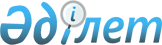 О внесении изменений в постановление акимата Целиноградского района от 18 марта 2011 года № А-3/63 "Об организации и обеспечении проведения очередного призыва граждан на срочную воинскую службу в апреле-июне и в октябре-декабре 2011 года"Постановление акимата Целиноградского района Акмолинской области от 14 сентября 2011 года № А-7/213. Зарегистрировано Управлением юстиции Целиноградского района Акмолинской области 10 октября 2011 года № 1-17-155

      В соответствии с Законом Республики Казахстан от 23 января 2001 года «О местном государственном управлении и самоуправлении в Республике Казахстан», Законом Республики Казахстан от 8 июля 2005 года «О воинской обязанности и воинской службе», акимат Целиноградского района ПОСТАНОВЛЯЕТ:



      1. Внести в постановление акимата Целиноградского района «Об организации и обеспечении проведения очередного призыва граждан на срочную воинскую службу в апреле - июне и в октябре - декабре 2011 года» от 18 марта 2011 года № А-3/63 (зарегистрировано в Реестре государственной регистрации нормативных правовых актов № 1-17-150, опубликовано 8 апреля 2011 года в районных газетах «Призыв», «Ұран») следующие изменения:

      Приложение к указанному постановлению изложить в новой редакции согласно приложению к настоящему постановлению.



      2. Контроль за исполнением настоящего постановления возложить на заместителя акима Целиноградского района Жанбаева Б.А.



      3. Настоящее постановление вступает в силу со дня 

государственной регистрации в Департаменте юстиции Акмолинской

области и вводится в действие со дня официального опубликования.      Аким Целиноградского

      района                                     М.Жунусов      СОГЛАСОВАНО      Начальник государственного

      учреждения «Отдел по делам

      обороны Целиноградского района

      Акмолинской области»                       Р.Хамидуллин      Исполняющий обязанности

      главного врача государственного

      коммунального казенного

      предприятия «Целиноградская

      районная поликлиника»

      при Управлении здравоохранения

      Акмолинской области                        З.Жақып

Приложение к постановлению

акимата Целиноградского

района Акмолинской

области от 14 сентября

2011 года № А-7/213 СОСТАВ

районной призывной комиссии
					© 2012. РГП на ПХВ «Институт законодательства и правовой информации Республики Казахстан» Министерства юстиции Республики Казахстан
				Хамидулин

Наиль Равильевичначальник государственного

учреждения «Отдел по делам

обороны Целиноградского района Акмолинской области», председатель комиссии (по согласованию)Байдильдина

Жанар Еркеновнаначальник государственного

учреждения «Отдел внутренней политики Целиноградского района», заместитель председателя комиссиичлены комиссии:члены комиссии:Медеубаев

Ермек Муратбековичзаместитель начальника

государственного учреждения

«Отдел внутренних дел

Целиноградского района Департамента внутренних дел Акмолинской области

Министерства внутренних дел

Республики Казахстан»

(по согласованию)Балтабаева

Айтбала Жакеновнаврач-терапевт государственного

коммунального казенного

предприятия «Целиноградская

районная поликлиника» при

управлении здравоохранения

Акмолинской области», старший врач,председатель медицинской комиссии

(по согласованию)Кишикова

Акыт Кайдаровнамедицинская сестра государственного

коммунального казенного

предприятия «Целиноградская

районная поликлиника» при управлении здравоохранения

Акмолинской области», секретарь комиссии (по согласованию)